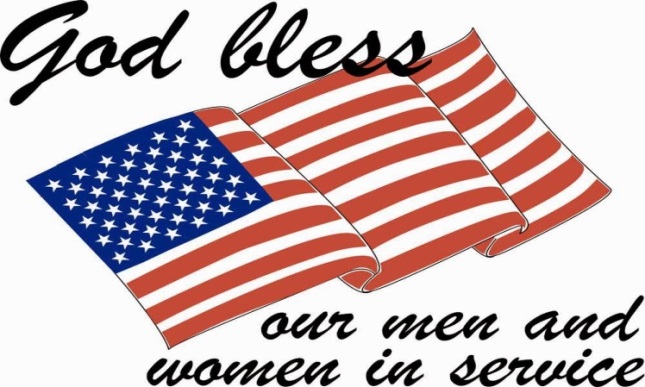 Principal’s Post 							             Wednesday, November 9, 2016Greetings on this beautiful Fall Day!!  
Thank you to all those families who participated in the Gold Canyon Candle Sales. We don’t have the official numbers yet but Mrs. Knapke said this is the best we have ever done!!! Way to go SJHC families!!!! 
Veteran’s Day…On Friday we will remember, honor and thank all of those who have volunteered and served in the military to protect our freedom, the freedom of others around the world and keep us safe. We thank you and we thank those who are currently in active duty. Your sacrifices are great and we appreciate you. We will gather at the flag pole at 7:50am for our morning flag raising, prayer, pledge and songs before 8:15am mass. We invite you to bring a Veteran and join us. 
Thank you to all who participated in donating items and making cards to be packaged up and shipped to our soldiers this Thanksgiving season. We will present these items to Mr. Johnston as a gift in his name to the War Beards. We appreciate our very own PE teacher, Mr. Johnston for his military service, being our volunteer teacher and his continued efforts of service to those who still serve our country.
  
Upcoming events…. 
Professional Development-Mrs. Worman and Mr. Homan will be at the NWEA Regional Workshop downtown all day tomorrow.
Pilgrams Sales- Student Council will sell Pilgrams beginning Monday, Nov 14 through Friday the 18. (Pilgrams are .50cents or a $1. It’s a small treat with a note attached that students can purchase and send to each other; they will be passed out on Nov 22.) 
Progress Reports-  2nd quarter progress reports will go home on Nov 17.
Picture Retakes-Thursday, Nov 17. 
Grandparents Day Lunch & Mass-Wednesday, Nov 23. More information on the agenda will come home next week with your child.  
Thanksgiving Break!!! No School Thursday, Nov 24 & Friday, Nov 25. 
Christmas Program-Tuesday, December 20 at 7pm. 
BINGO!!!!!  Come out to SJHC Hall this Sunday, November 13th at 2pm for Turkey Bingo; turkeys, concessions, raffles, cash & prizes!!  See reverse side of this newsletter for the Turkey Bingo Info!!!!

Have a wonderful rest of the week and weekend!!!				Mrs. Rose Worman 